§3613.  Powers1.  Powers.  Each interstate school district shall be a body corporate and politic, with power to:A.  Acquire, construct, extend, improve, staff, operate, manage and govern public schools within its boundaries;  [PL 1981, c. 693, §§ 5, 8 (NEW).]B.  Sue and be sued, subject to the limitations of liability hereinafter set forth;  [PL 1981, c. 693, §§ 5, 8 (NEW).]C.  Have a seal and alter the same at pleasure;  [PL 1981, c. 693, §§ 5, 8 (NEW).]D.  Adopt, maintain and amend bylaws not inconsistent with this compact, and the laws of the 2 states;  [PL 1981, c. 693, §§ 5, 8 (NEW).]E.  Acquire by purchase, condemnation, lease or otherwise, real and personal property for the use of its schools;  [PL 1981, c. 693, §§ 5, 8 (NEW).]F.  Enter into contracts and incur debts;  [PL 1981, c. 693, §§ 5, 8 (NEW).]G.  Borrow money for the purposes set forth, and to issue its bonds or notes therefor;  [PL 1981, c. 693, §§ 5, 8 (NEW).]H.  Make contracts with and accept grants and aid from the United States, the State of Maine, the State of New Hampshire, any agency or municipality thereof, and private corporations and individuals for the construction, maintenance, reconstruction, operation and financing of its schools; and to do any and all things necessary in order to avail itself of such aid and coorperation;  [PL 1981, c. 693, §§ 5, 8 (NEW).]I.  Employ such assistants, agents, servants and independent contractors as it shall deem necessary or desirable for its purposes; and  [PL 1981, c. 693, §§ 5, 8 (NEW).]J.  Take any other action which is necessary or appropriate in order to exercise any of the foregoing powers.  [PL 1981, c. 693, §§ 5, 8 (NEW).][PL 1981, c. 693, §§ 5, 8 (NEW).]SECTION HISTORYPL 1981, c. 693, §§5,8 (NEW). The State of Maine claims a copyright in its codified statutes. If you intend to republish this material, we require that you include the following disclaimer in your publication:All copyrights and other rights to statutory text are reserved by the State of Maine. The text included in this publication reflects changes made through the First Regular and First Special Session of the 131st Maine Legislature and is current through November 1, 2023
                    . The text is subject to change without notice. It is a version that has not been officially certified by the Secretary of State. Refer to the Maine Revised Statutes Annotated and supplements for certified text.
                The Office of the Revisor of Statutes also requests that you send us one copy of any statutory publication you may produce. Our goal is not to restrict publishing activity, but to keep track of who is publishing what, to identify any needless duplication and to preserve the State's copyright rights.PLEASE NOTE: The Revisor's Office cannot perform research for or provide legal advice or interpretation of Maine law to the public. If you need legal assistance, please contact a qualified attorney.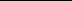 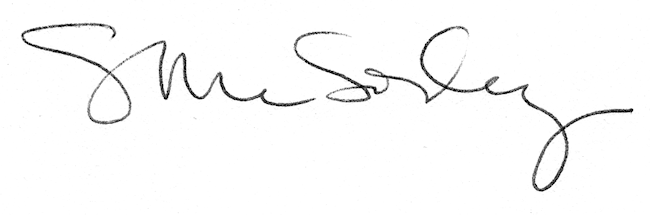 